學校環境教育網站有專責管理人員，並至少每個月更新環境教育相關資訊。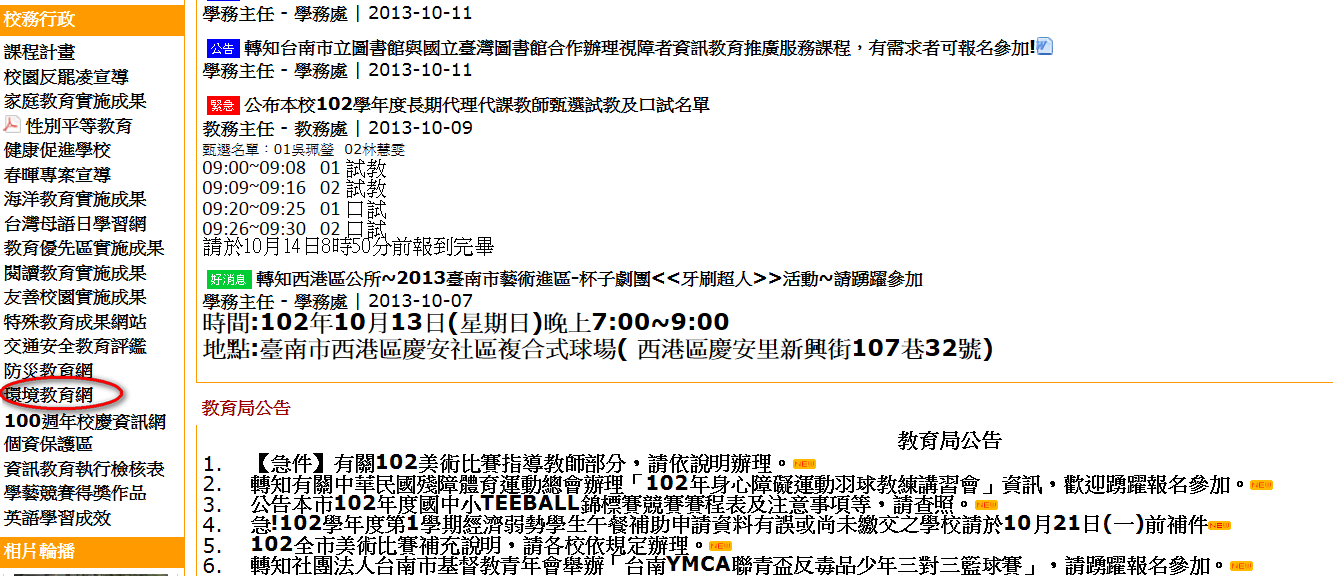 